Requesting Access to KC Award ViewerA user’s supervisor or representative is required to request access to the KC Award Viewer for the user.  Access can be requested at:  https://iastate.service-now.com/it Request Procedures:Start with the Login.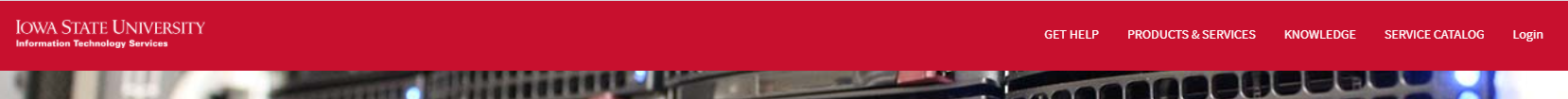 Use the Search bar – search for:  “kc award viewer”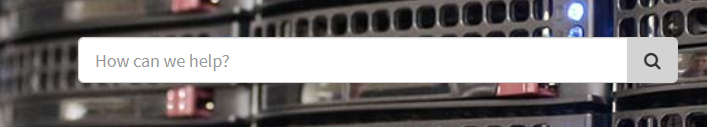 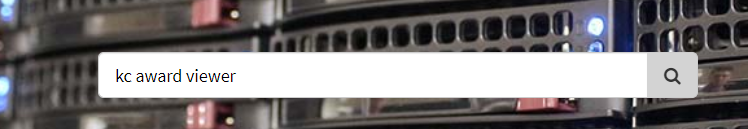 Select Add/Remove Access to Sponsored Programs Administration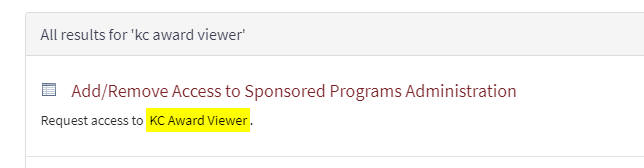 Complete the Add/Remove Access to Sponsored Programs Administration form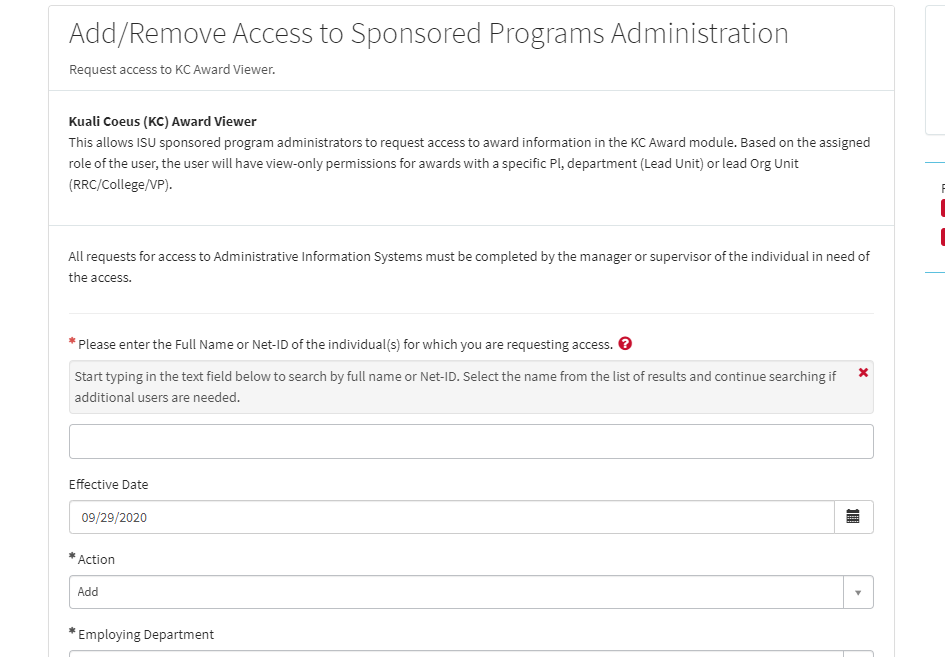 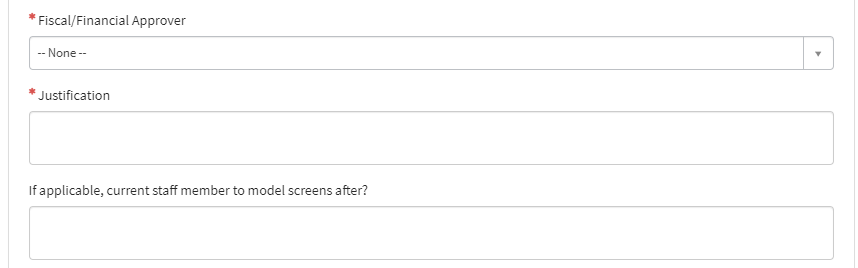 Click Order Now in the top right of the page to submit your request.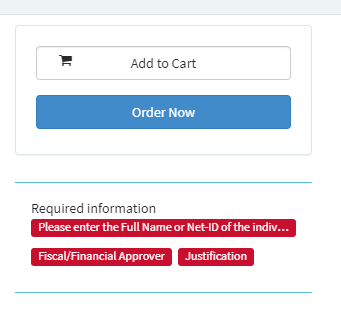 Note the required information for the request